Ηλεκτρομαγνητισμός και 
συμμετρία στο επίπεδο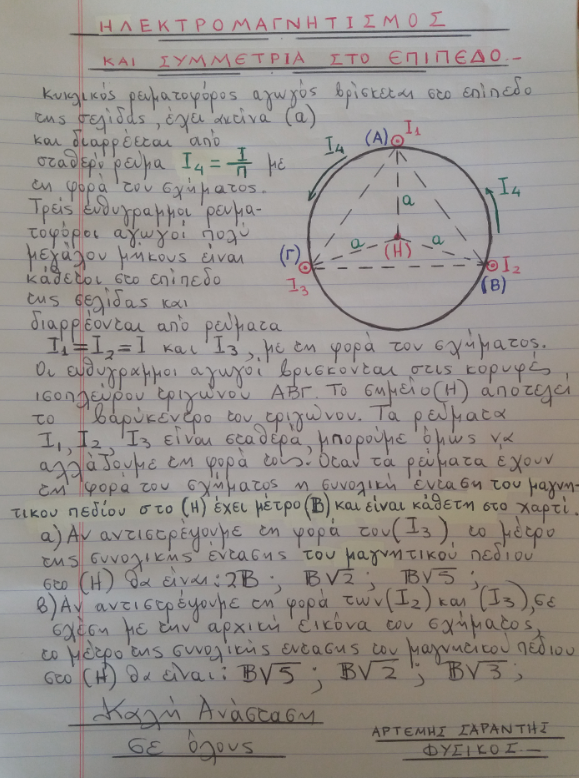 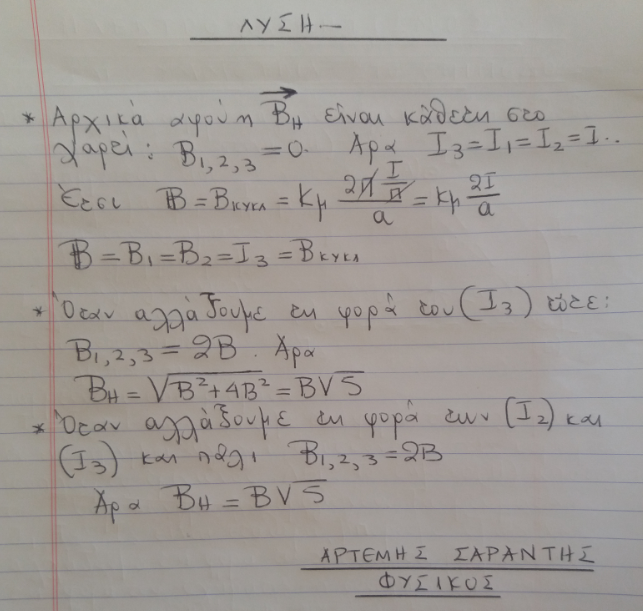 